Mentor BiographiesEmployment Opportunity for Students with Disabilities 2022Table of ContentsALEKSANDRA LUCZAK (SHE/HER)	3ANNE LOWRY (SHE/HER)	4AVERILL FRANKES (SHE/HER)	5CATHERINE [CATH] DUCHASTEL DE MONTROUGE (SHE/THEY)	6DAN MARKELDAN (HE/HIM)	7ELLEN SYRACOPOULOS (SHE/HER)	8GRAHAM SPERO (HE/HIM)	9JALANA MORTON (SHE/HER)	10JASON DUNKERLEY (HE/HIM)	11JEFFREY STARK (HE/HIM)	12JENNIFER LUNDRIGAN (SHE/HER)	13KENNETH AQUIN-ABBOUD (HE/HIM)	14LAURA SMALLWOOD (SHE/HER)	15MARIE-JEANNE NAHAS (SHE/HER)	16MARYSE ALLAIN (SHE/HER)	17NANCY OLDFORD (SHE/HER)	18NOOR SIDDIQI (SHE/HER)	19NUBA ILHAN	20PIERRE LOSIER (HE/HIM)	21RACHEL BOUTIN (SHE/HER)	22ROCK BISSON PICARD	23SARAH MAYES (SHE/HER)	24SHAFIQ R. KHAN (HE/HIM)	25SILVIA BASCUÑAN (SHE/HER)	26SINEAD TUITE (SHE/HER)	27TONY LABILLOIS (HE/HIM)	28VANESSA WAKIL (SHE/HER)	29ALEKSANDRA LUCZAK (SHE/HER)Current Position and DepartmentManager, Labour Relations and Human Resources Planning and ProgramsPublic Services and Procurement CanadaLanguage(s) of CommunicationEnglishAreas of ExpertiseDyslexia and workMaximizing your strengths through developing strategic thinkingAvailability to MentorMonthly basisContact Detailsaleksandra.luczak@pwgsc-tpsgc.gc.caANNE LOWRY (SHE/HER)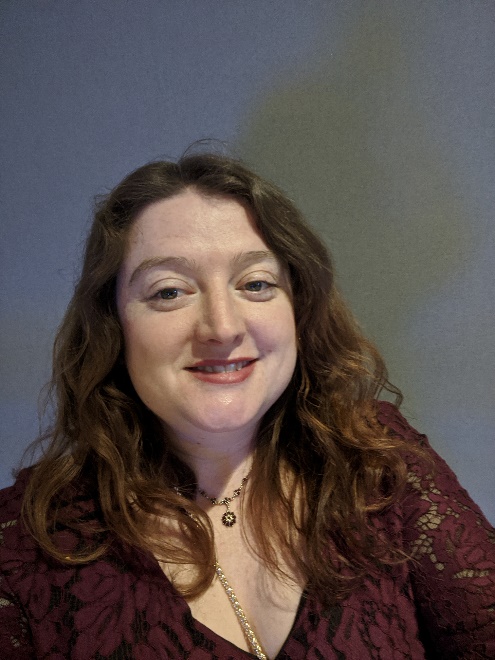 Current Position and DepartmentTeam Leader, Integrity Services BranchService CanadaLanguage(s) of CommunicationEnglishAreas of ExpertiseApplying to BoardsRequesting accommodation so you are successful at your jobPlotting a career pathAvailability to MentorBiweekly basisContact Detailsanne.lowry@servicecanada.gc.ca647-446-5765AVERILL FRANKES (SHE/HER)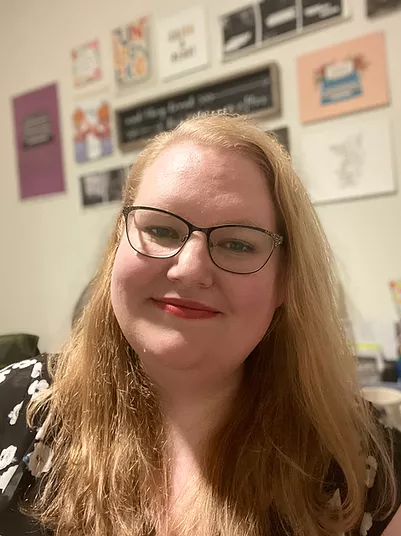 Current Position and DepartmentTeam Lead, Strategic Operations and RecruitmentPublic Services and Procurement CanadaLanguage(s) of CommunicationEnglishAreas of ExpertiseSoft skills including leadership, people management, emotional intelligence, and working with others (including through a DEI lens)Time management skills including work planning, task delegation/prioritizationJob-related skills including communication, project management, communication and project plans, data strategy/analysis, requirements gathering, MS Office toolsAvailability to MentorBi-weekly or monthly basisContact Detailsaverill.frankes@tpsgc-pwgsc.gc.ca343-550-1831CATHERINE [CATH] DUCHASTEL DE MONTROUGE (SHE/THEY)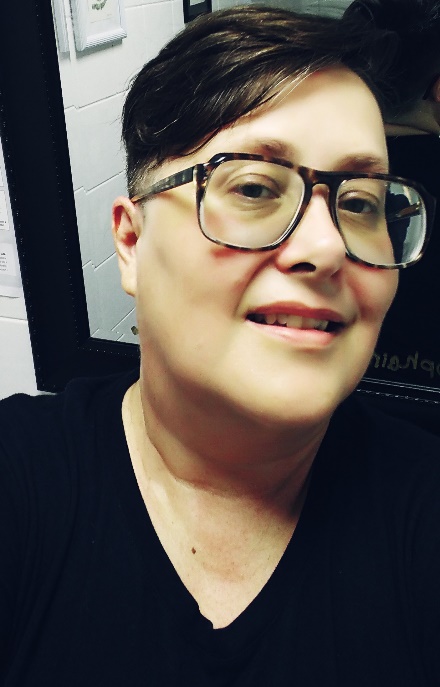 Current Position and DepartmentHR Student, Education, Accessibility and Inclusion, Programs and PlanningPublic Services and Procurement CanadaLanguage(s) of CommunicationFrench and EnglishAreas of ExpertiseNavigating how to negotiate informal accommodations with your supervisors/managers and finding information on how to request accommodationsThe Accessible Canada Act and how furthers accessibility within the Public ServiceGetting organized to keep on top of work expectationsAvailability to Mentor1-2 times a month for a session of 30 minutes to an hour, schedule permitting.Contact Detailscatherine.duchasteldemontrouge@tpsgc-pwgsc.gc.ca (Prefers written communication or video call)DAN MARKELDAN (HE/HIM)Current Position and DepartmentSenior Policy Analyst, Office for Disability IssuesEmployment and Social Development CanadaLanguage(s) of CommunicationEnglish and FrenchAreas of ExpertiseNavigating and preparing for hiring and selection processes including the accommodation processWorking in the policy domain (policy research, policy development, regulatory policy, program policy) as well as planning, reporting and evaluationWorking in the area of diversity for federal government departments and organizationsAvailability to MentorMonthly basis – the possibility of more frequent meetings, schedule permitting.Contact Detailsdan.markel@hrsdc-rhdcc.gc.caELLEN SYRACOPOULOS (SHE/HER)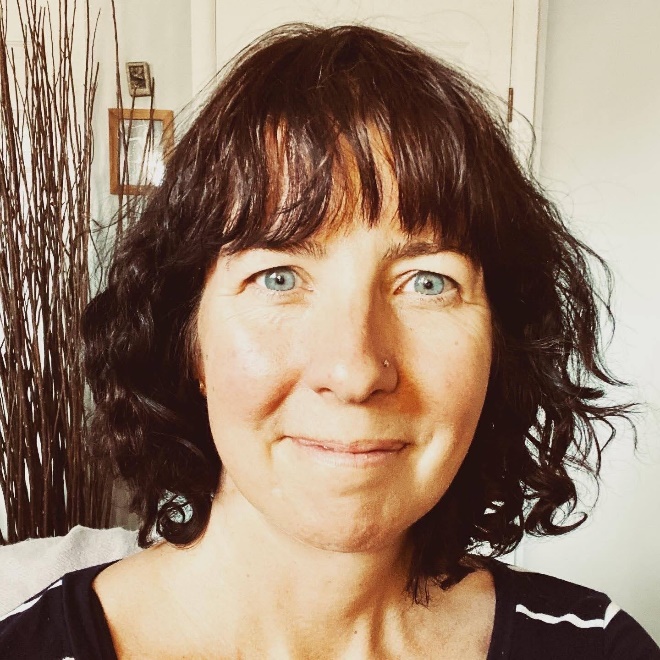 Current Position and DepartmentBusiness Analyst in Accessible Procurement, Accessibility, Accommodation and Adaptive Computer TechnologyShared Services CanadaLanguage(s) of CommunicationEnglish and FrenchAreas of ExpertiseNavigating the Government of Canada as a new employeeWorking remotelyPersonal relationships with colleagues, teamwork, and friendshipAvailability to MentorMonthly basisContact Detailsellen.syracopoulos@ssc-spc.gc.caGRAHAM SPERO (HE/HIM)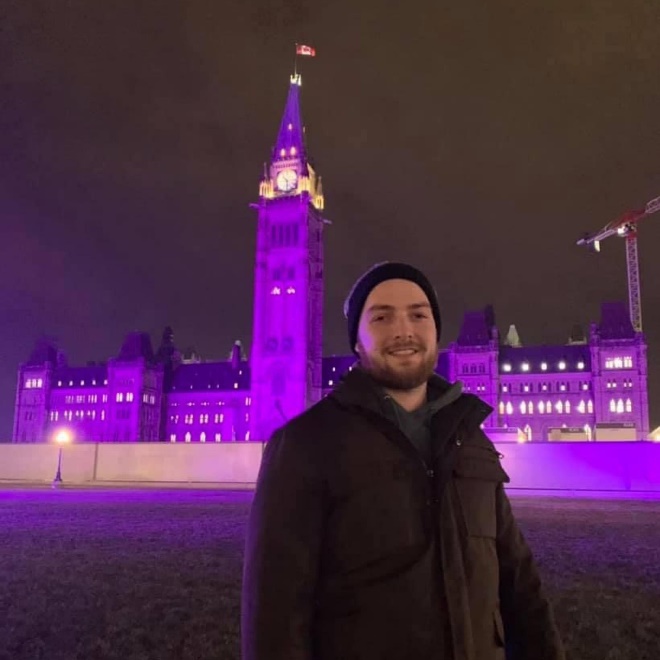 Current Position and DepartmentPolicy Analyst, Science and Parliamentary Infrastructure BranchPublic Services and Procurement CanadaLanguage(s) of CommunicationEnglishAreas of ExpertiseThe accessibility landscape of the public serviceAccessibility in the built environmentAdvancing disability and inclusionAvailability to MentorBi-weekly basisContact Detailsgraham.spero@tpsgc-pwgsc.gc.caJALANA MORTON (SHE/HER)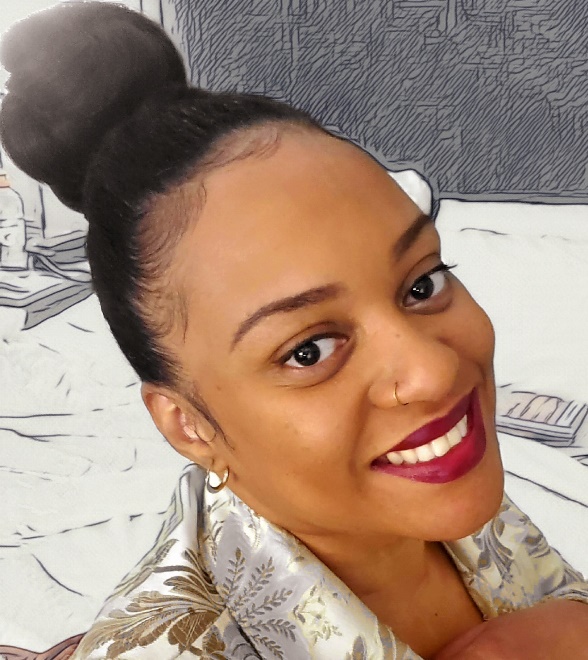 Current Position and DepartmentBusiness Support Administrator, Real Estate ServicesPublic Services and Procurement CanadaLanguage(s) of CommunicationEnglishAreas of ExpertiseOnboarding and resourcesWorking as a new employee in the GovernmentHonesty, support, and dedication to the mentee for a rewarding careerAvailability to MentorBi-weekly or monthly basisContact Detailsjalana.morton@pwgsc-tpsgc.gc.ca902-223-4376JASON DUNKERLEY (HE/HIM)Current Position and DepartmentSenior AnalystDepartment of Public Services and Procurement CanadaLanguage(s) of CommunicationEnglishAreas of ExpertiseAccessibility; briefingGovernment writingHealth and WellnessAvailability to MentorWeekly basisContact Detailsjason.dunkerley@tpsgc-pwgsc.gc.caJEFFREY STARK (HE/HIM)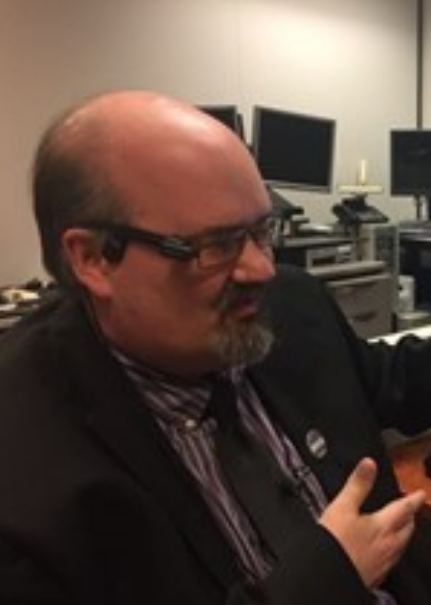 Current Position and DepartmentManager, Accessibility, Accommodation and Adaptive Computer Technology ProgramShared Services CanadaLanguage(s) of CommunicationFrench and EnglishAreas of ExpertiseAdvocacy, self-advocacy, and public speaking on topics in the disability spaceInclusive, accessible information and communications technologyAccessibility standards, guidelines, and best practices to ensure the elimination of systemic barriersNavigating challenges faced by persons with disabilities in the Government of Canada and beyond, including job accommodation and best practices across the Government of Canada and abroadAvailability to MentorWeekly or monthly basisContact Detailsjeffrey.stark@ssc-spc.gc.caJENNIFER LUNDRIGAN (SHE/HER)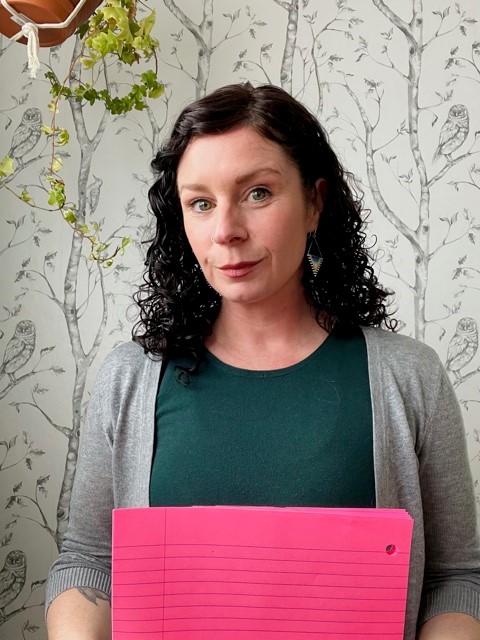 Current Position and DepartmentSenior Program Advisor, Procedures, Enquiries and Knowledge ManagementEmployment and Social Development CanadaLanguage(s) of CommunicationEnglishAreas of ExpertiseOnboarding, navigation of the public service’s benefits/pay and help to identify available training and development opportunitiesHelp people to identify their skills and their career goalsHelp new employees integrate into the virtual and in-person office cultureAvailability to MentorBi-weekly basisContact Detailsjennifer.lundrigan@servicecanada.gc.caKENNETH AQUIN-ABBOUD (HE/HIM)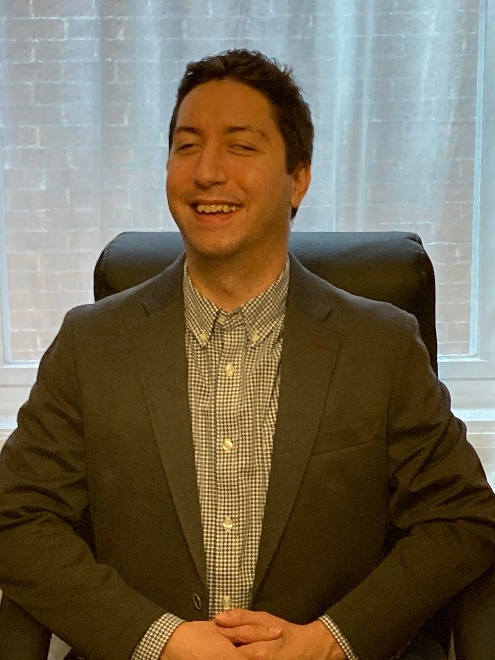 Current Position and DepartmentSenior Advisor, Substance Use and Addictions ProgramHealth CanadaLanguage(s) of CommunicationFrench and EnglishAreas of ExpertiseThe Grants and Contributions process and the delivery of programs, particularly related to drug policyIn policy development and stakeholder relationsEmployee network activities and the importance of employee networks in helping to build necessary competencies to reach career objectivesAvailability to MentorBi-weekly basisContact Detailskenneth.aquin-abboud@hc-sc.gc.ca343-549-6037LAURA SMALLWOOD (SHE/HER)Current Position and DepartmentDirector General, Corporate Planning, Performance and RiskGlobal Affairs CanadaLanguage(s) of CommunicationEnglishAreas of ExpertiseWorking on global or environmental issues  Accessing accommodationsGrowing your careerAvailability to MentorMonthly BasisContact Detailslaura.smallwood@international.gc.caMARIE-JEANNE NAHAS (SHE/HER)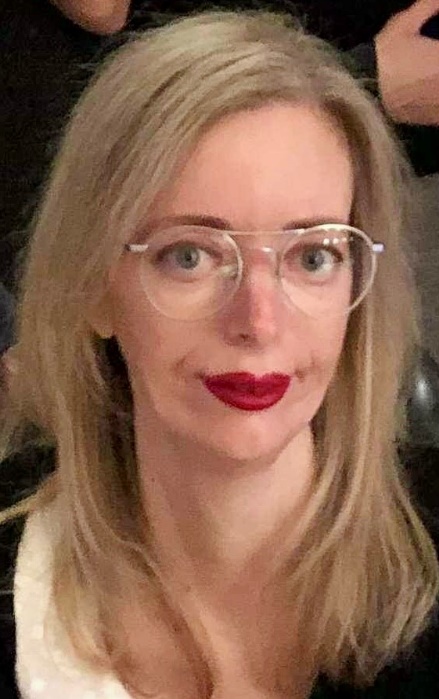 Current Position and DepartmentSenior HR Advisor, Employment Equity, Diversity and InclusionImmigration and Refugee Board of CanadaLanguage(s) of CommunicationFrench and EnglishAreas of ExpertiseStaffing process, recruitment, the hiring process, how to apply (tips and tricks)Team managementKnowledge of accessibility standards, guidelines, and best practices to ensure the removal of systemic barriersAvailability to MentorBi-weekly basisContact Detailsmarie-jeanne.nahas@cic.gc.ca 514-605-8995MARYSE ALLAIN (SHE/HER)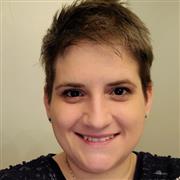 Current Position and DepartmentProject Coordinator, Operations and Emergency Management DirectoratePublic Services and Procurement CanadaLanguage(s) of CommunicationFrenchAreas of ExpertiseOperational transformation regarding project coordinationMore than 8 years of experience in the field as an executive assistant in a director’s officesMore than 5 years of experience as a documentation technicianAvailability to MentorWeekly basisContact Detailsmaryse.allain@tpsgc-pwgsc.gc.caNANCY OLDFORD (SHE/HER)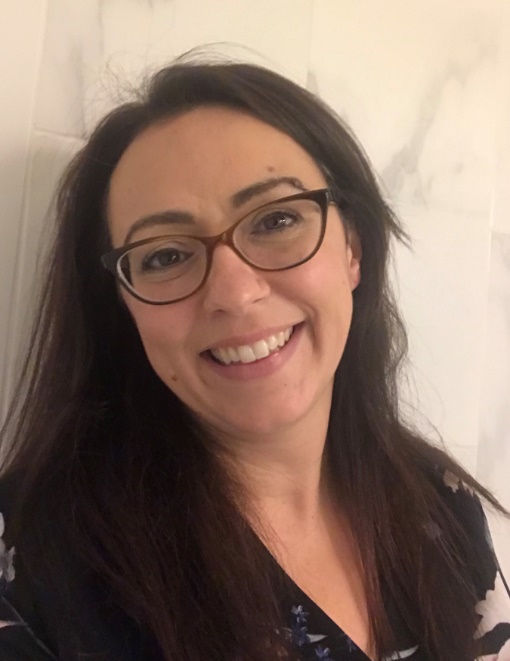 Current Position and DepartmentHR DirectorPublic Service and Procurement CanadaLanguage(s) of CommunicationFrench and EnglishAreas of ExpertiseHow to apply to government jobsExcelling in job interviewsManaging your careerAvailability to MentorMonthly basisContact Detailsnancy.oldford@pwgsc-tpsgc.gc.ca902-478-8509NOOR SIDDIQI (SHE/HER)Please note, Noor does not have a lived experience with a disability. She is an active ally. She has in the past worked with organizations that serve persons with print disabilities and continues to volunteer with other organizations.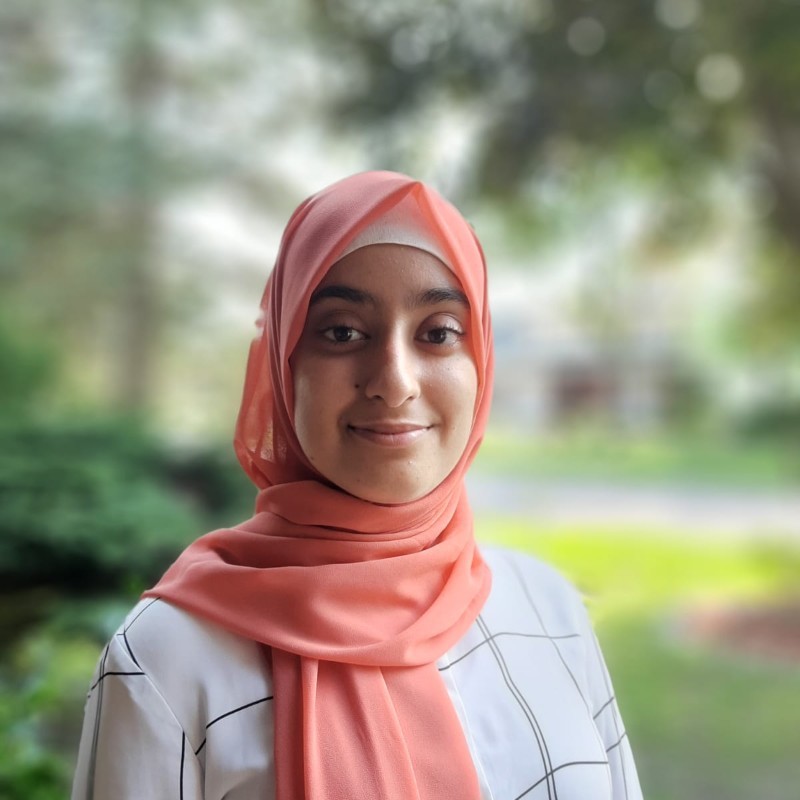 Current Position and DepartmentApplication Development Analyst ProgrammerJustice CanadaLanguage(s) of CommunicationEnglishAreas of ExpertiseTechnologies Post-secondary adviceWorking in the public service and the applying for government jobsAvailability to MentorWeekly basisContact Detailsnoor.siddiqi@justice.gc.ca613-410-2504NUBA ILHAN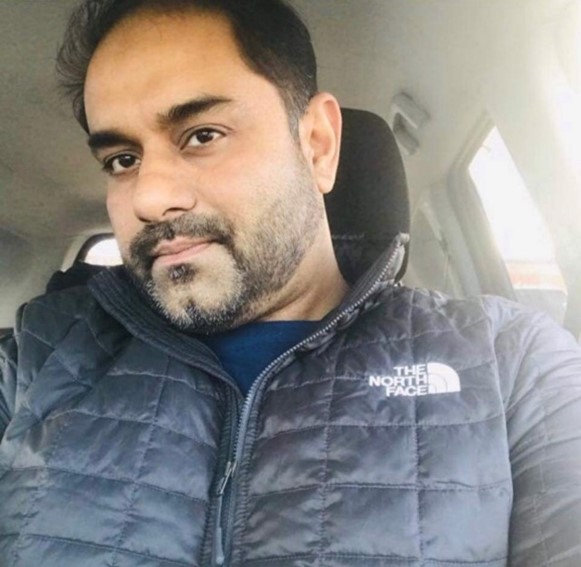 Current Position and DepartmentSpectrum Management OfficerInnovation, Science and Economic Development CanadaLanguage(s) of CommunicationEnglishAreas of ExpertiseRadio Licensing (Authorization and Compliance)Resume optimization for federal government positionsNetworking skills, social/life skills, work-life balance, accessibility in the workplace (guidance only), empathy and respect in the workplace, collaboration in the workplace Availability to MentorMonthly basisContact Detailsnuba.ilhan@ised-isde.gc.ca250-301-3795PIERRE LOSIER (HE/HIM)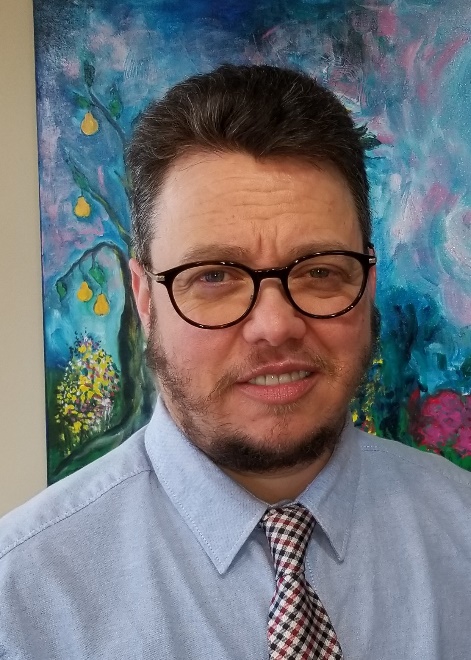 Current Position and DepartmentChair, Persons with Disabilities NetworkPublic Services and Procurement CanadaLanguage(s) of CommunicationFrench and EnglishAreas of ExpertiseManagement, rules, roles, and responsibilities within the Federal Public ServiceAccessibility and Inclusion in the Federal Public ServiceBuilding career and networking opportunities Applying for a position, hiring processes, and showcasing your talentsAvailability to MentorTo be determined with mentee - based on aspirations, needs and long or short-term plan.Contact Detailspierre.losier@tpsgc-pwgsc.gc.caRACHEL BOUTIN (SHE/HER)Current Position and DepartmentManager, AccessibilityStatistics CanadaLanguage(s) of CommunicationFrench and EnglishAreas of ExpertiseEmployment of People with DisabilitiesAccessibility CareerAvailability to MentorBi-weekly basisContact Detailsrachel.boutin@statcan.gc.ca514-234-9879ROCK BISSON PICARD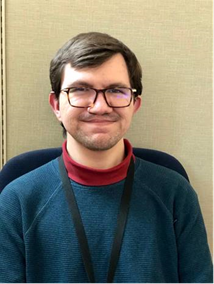 Current Position and DepartmentInformation Management Business AnalystJustice CanadaLanguage(s) of CommunicationFrench and EnglishAreas of ExpertiseTime managementPlanningNote-takingAvailability to MentorWeekly basisContact Detailsrock.bisson-picard@justice.gc.ca343-551-3678SARAH MAYES (SHE/HER)Please note, Sarah does not have a lived experience with a disability. She is an active ally. She works in a program that works with organizations that serve persons with print disabilities. They are actively engaged in trying to identify and reduce access barriers to their program.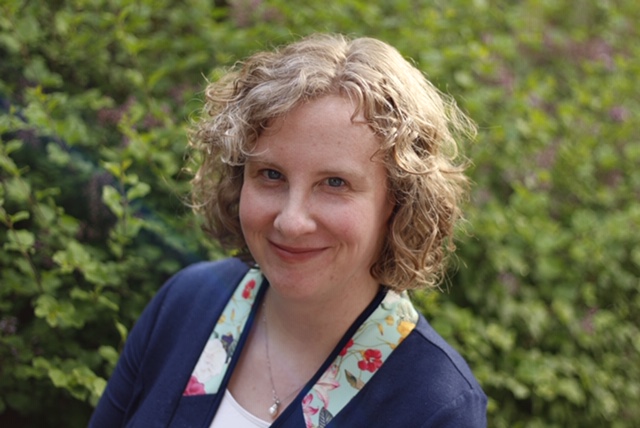 Current Position and DepartmentManager, Special Projects, Canada Book FundCanadian Heritage	Language(s) of CommunicationFrench and EnglishAreas of ExpertiseGrants and contribution programsPolicy developmentCareer development and staffing processes in governmentAvailability to MentorMonthly basisContact Detailssarah.mayes@pch.gc.caSHAFIQ R. KHAN (HE/HIM)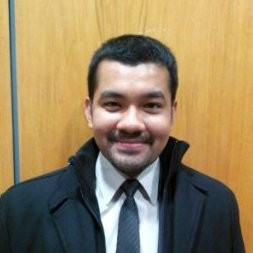 Current Position and DepartmentEquipment and Technical Support Engineer, Suffield Research CentreDefence Research and Development CanadaLanguage(s) of CommunicationEnglishAreas of ExpertiseCareer developmentLeadership/Soft SkillsTechnical DevelopmentAvailability to MentorBi-weekly basis (willing to start on a weekly basis and adjust based on needs)Contact DetailsShafiqur.Khan@forces.gc.ca For initial introductions, a Teams meeting will be arranged.SILVIA BASCUÑAN (SHE/HER)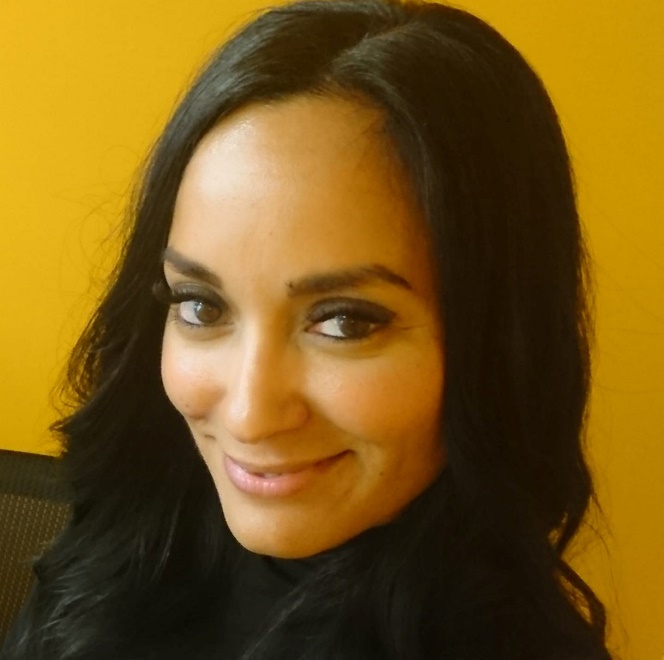 Current Position and DepartmentHR Advisor, Organizational DevelopmentCrown-Indigenous Relations and Northern Affairs Canada / Indigenous Services CanadaLanguage(s) of CommunicationFrenchAreas of ExpertiseKnowing and understanding my rights and resources as a person with a disability in the federal governmentHow to effectively apply for jobs in the Federal Public ServiceQuick tips on career planning and progressionAvailability to MentorBi-weekly basisContact Detailssilvia.bascunan@rcaanc-cirnac.gc.ca SINEAD TUITE (SHE/HER)Current Position and DepartmentSenior Director, Digital Research InfrastructureInnovation, Science and Economic Development CanadaLanguage(s) of CommunicationEnglishAreas of ExpertisePolicy developmentStakeholder engagementCareer developmentAvailability to MentorMonthly basisContact Detailssinead.tuite@canada.ca343-998-2677TONY LABILLOIS (HE/HIM)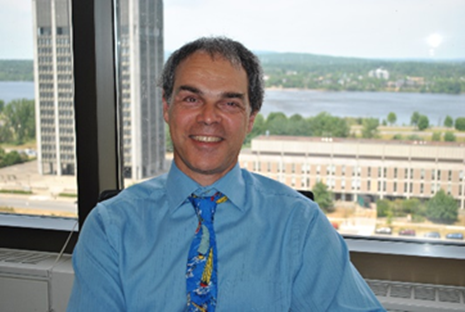 Current Position and DepartmentDirector, Public Sector Statistics Division, Economic Statistics Field  Statistics CanadaLanguage(s) of CommunicationFrench and EnglishAreas of ExpertiseCareer planning and leadershipThe Canadian Statistical SystemThe Public ServiceAvailability to MentorMonthly basisContact Detailstony.labillois@statcan.gc.ca613-293-6978VANESSA WAKIL (SHE/HER)Current Position and DepartmentManager, Executive Learning and DevelopmentCanada School of Public ServiceLanguage(s) of CommunicationEnglish and FrenchAreas of ExpertiseLeading at the manager levelCareer pathways to becoming a manager in the federal public serviceHow to expand your experience, grow and contribute to the federal public service through volunteering on committees, working groups, etc.Availability to MentorWeekly basisContact Detailsvanessa.wakil@csps-efpc.gc.ca